MonacoMonacoMonacoMonacoNovember 2029November 2029November 2029November 2029MondayTuesdayWednesdayThursdayFridaySaturdaySunday1234All Saints’ Day5678910111213141516171819202122232425H.S.H. the Sovereign Prince’s Day2627282930NOTES: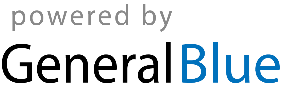 